COLEGIO EMILIA RIQUELME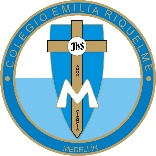 ÁREA DE HUMANIDADES, LENGUA CASTELLANADOCENTE: MARIA ISABEL MAZO ARANGOTALLER 1: ACTIVIDADES ACADÉMICAS.ESCOGE 10 PREFIJOS Y 10 SUFIJOS VISTOS EN CLASE Y REALIZA UNA FICHA DE CADA UNO COMO LO INDICA EL EJEMPLO.EJEMPLO:LEE LAS PÁGINAS 78 Y 79 SOBRE EL USO DE LA V Y LA B; COMPLETA LOS SIGUIENTES TEXTOS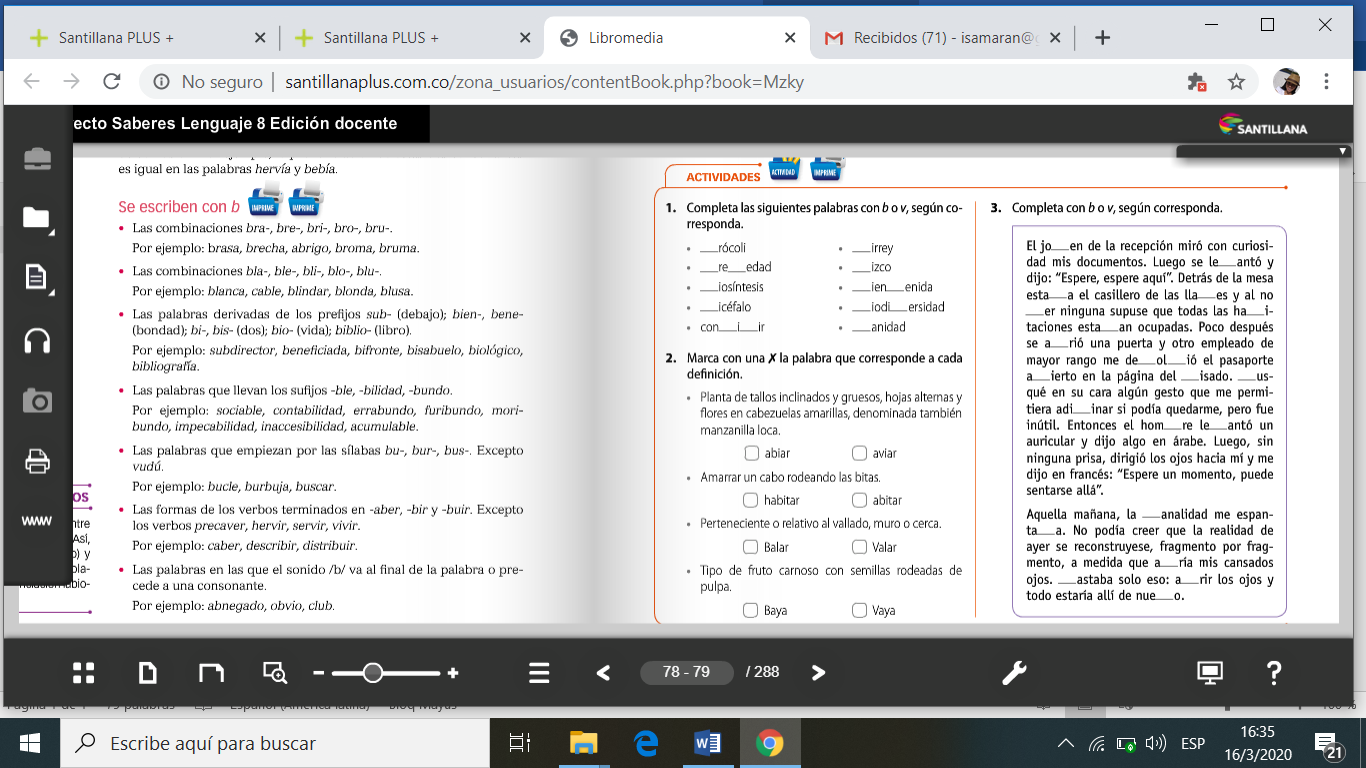 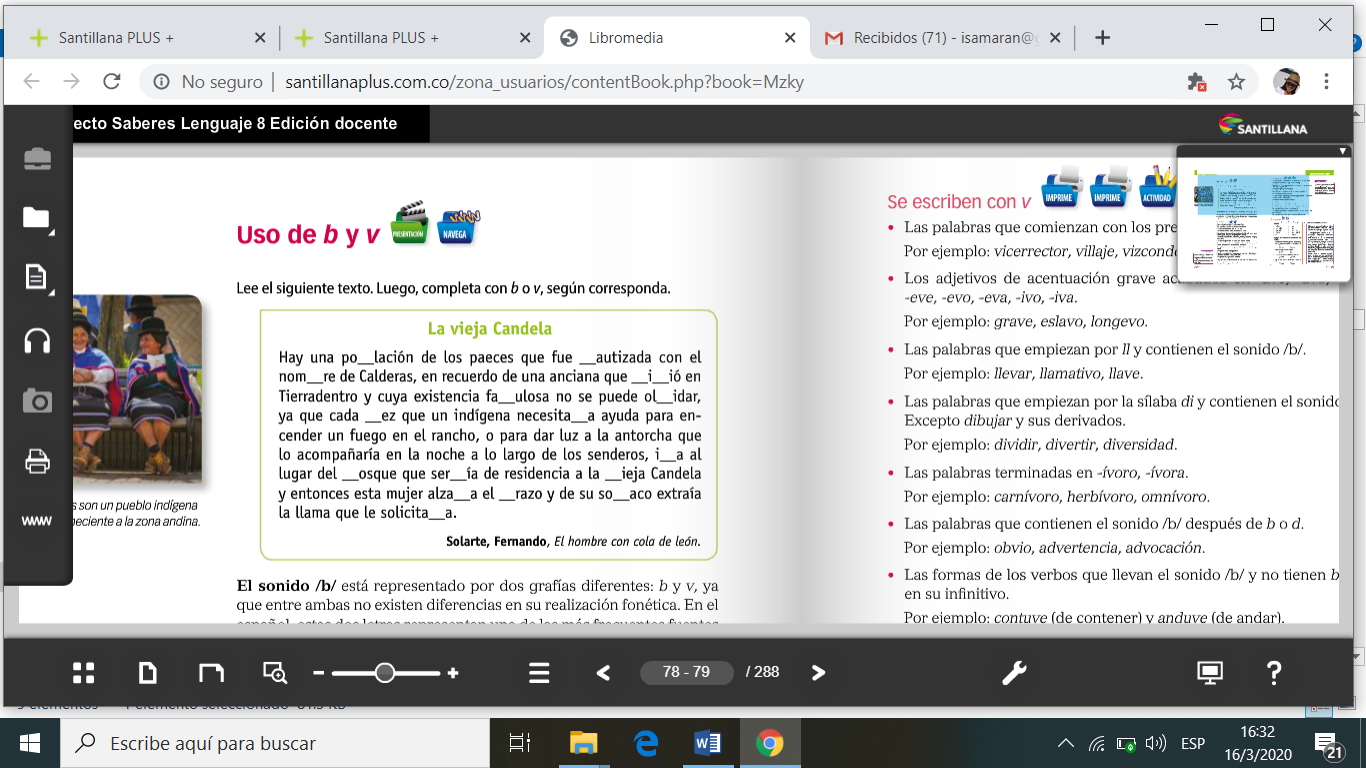 REALIZA UN GLOSARIO DE 10 PALABRAS RELACIONADOS CON EL TEMA DE LA HISTORIETA. REALIZA UNA HISTORIETA DE UN TEMA QUE LLAME TU ATENCIÓN. PUEDES REALIZAR LA HISTORIETA EN https://www.pixton.com/es/. Y ANÉXALA AL DOCUMENTO PARA ENVIAR O ADJUNTALA COMO ARCHIVO AL CORREO DONDE ENVIARAS LA SOLUCIÓN DE ESTE TALLER. SI LA HACES A MANO TOMA UNA FOTO O ESCANÉALA Y LA ANEXAS A ESTE TRABAJO CUANDO LO VAYAS A ENVIAR.SUFIJO:    ITIS (INFLAMACIÓN)LARINGITIS: INFLAMACIÓN DE LA LARINGE EJM: EL MÉDICO LE RECOMENDÓ A MI TÍA UN JARABE PARA LA LARINGITISOTITIS: INFLAMACIÓN DEL OÍDO                    EJM: LA OTITIS ES UNA ENFERMEDAD QUE AFECTA EL OÍDOFARINGITIS: INFLAMACIÓN DE LA LARINGEEJM: LA SEMANA PASADA ME DIAGNOSTICARON FARINGITIS